Добрый день уважаемые родители! Предлагаю вашему вниманию рисование на тему «Субботник»Конспект занятия по рисованию«Субботник»Цель: Учить  детей  отображать  в  рисунке  труд людей: положение фигур, выполняющих ту или иную работу; орудия труда. Закреплять умение передавать соотношение по величине при изображении взрослых  и  детей.  Совершенствовать  умение  рисовать  простым
карандашом,  аккуратно  закрашивать  рисунок  красками,  заполнять  весь
лист изображениями.Материалы.  Бумага  формата  А4,  простой  графитный  и  цветныекарандаши, краски, кисти, баночки с водой, тряпочки.Связь  с  другими  образовательными  областями.  Труд  детей  научастке детского сада. Наблюдения за трудом взрослых.Ход занятия:Вступительная беседа с детьми.Воспитатель:Ребята, напомните какое время года? Правильно, весна. Апрель.Скажите, когда тает снег, на улице что происходит?Дети:Ручейки бегут, становится грязно.Воспитатель:А когда выходит солнышко, то сушит лужицы. Оттаивают прошлогодние листья, природный мусор. Люди начинают наводить порядок около домов, в огородах всей семьей. Происходит уборка обычно в субботу, потому, как выходной. Поэтому эту совместную работу и назвали – субботник.Давайте вспомним забавную физминутку.Физминутка «Семья»Раз, два, три, четыре (хлопки в ладоши)
Кто живет у нас в квартире? (повороты в стороны с подниманием плеч)
Раз, два, три, четыре, пять (Хлопки в ладоши)
Всех могу пересчитать; (указательным пальцем пересчитывают)
Папа, мама, брат, сестренка,
Кошка Мурка, два котенка,
Мой щегол, сверчок и я-
Вот и вся наша семья! (загибают поочередно пальцы на руке)Воспитатель:Молодцы, дружно поиграли. А еще давайте вспомним как мы с вами и с родителями наводили порядок у нас на участке?Ответы детей.Воспитатель:И вот сегодня мы с вами постараемся нарисовать субботник, когда все вместе работали, наводили порядок. Закроем глазки и представим, что каждый нарисует. (пауза).Мы в апреле и в субботу
Все придём, как на работу,
Иль на праздник, разве нет?
Как последние сто лет.
Брёвна нам таскать не надо,
Где подбелим, подметём,
Окна вымоем фасада,
Мусор с улиц подберём.
Пусть нас всех объединяет
Много разных славных дел,
И Отчизна засияет
Радостью, пришёл апрель!Галина ФилипповаНа экране показ несколько образцов детских работ на тему: «Субботник».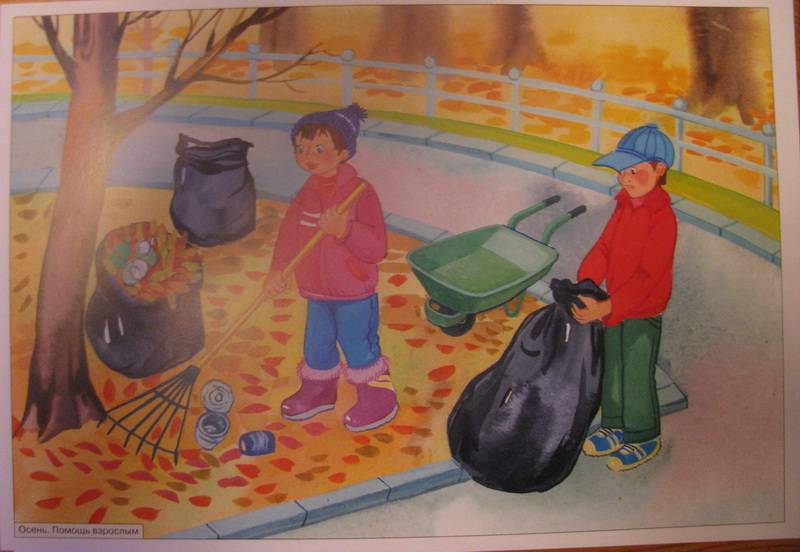 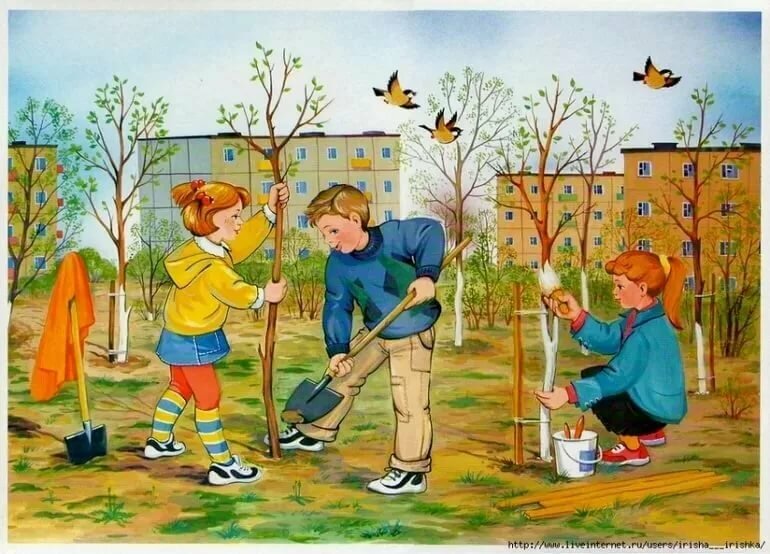 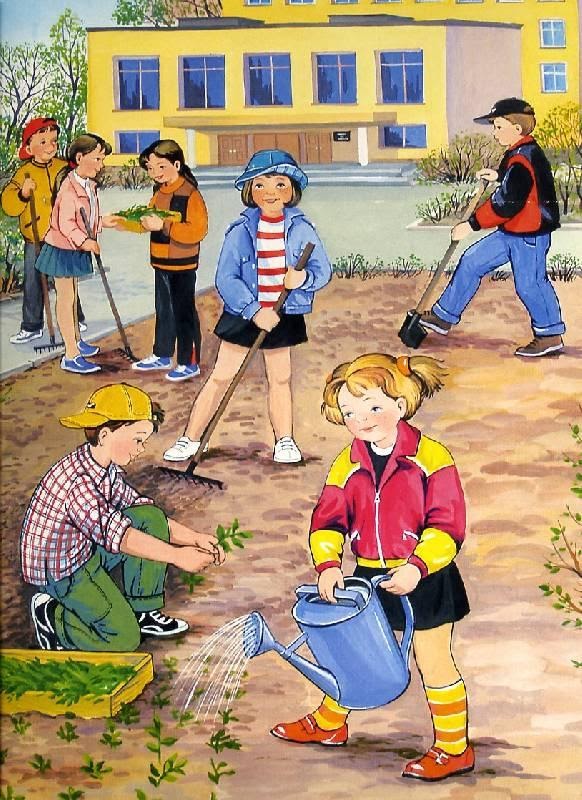 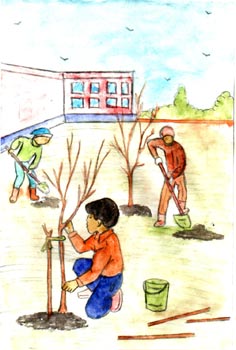 Воспитатель: Ребята, подумайте, как вы расположите фигуры людей на листе бумаги и чем будите рисовать?(Ответы детей)Напоминание техники рисования.Самостоятельная работа детей. (музыкальный фон)По  окончании  работы  все  рисунки  рассмотреть,  предложить  выбратьте,  на  которых  изображены  интересные  виды  труда,  фигуры  людей  в
рабочих позах.Окончание работы. Оценка детей.Подводим итог занятия, предлагаем детям рассказать, чем они занимались, что нового узнали, а потом оцениваем деятельность ребенка. Похвалите ребенка за старания!Спасибо за внимание! Удачного дня!С уважением, воспитатель Шибкова Инесса Владимировна! 